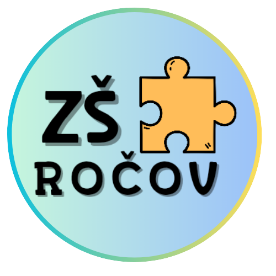 Základní škola Ročov, příspěvková organizaceRočov 121, 439 67 Ročov, IČ 61357383Žádost o přijetí k základnímu vzdělávánípodle § 46 č. 561/2004 Sb., o předškolním, základním, středním, vyšším odborném a jiném vzdělávání (školský zákon), ve znění pozdějších předpisů a v souladu s § 44 a násl. správního řádu ve znění pozdějších předpisů  Zákonný zástupce dítěte: Příjmení, jméno, titul: ______________________________________ Místo trvalého pobytu: _____________________________________ Telefon, e-mail: ___________________________________________Adresa pro doručování písemností (není-li shodná s místem trvalého pobytu): _________________________________________________________ Ředitelka školy: Příjmení, jméno, titul: Jana Altmanová, Ing.  Škola: Základní škola Ročov, příspěvková organizace           Ročov 121, 439 67 Ročov Žádám o přijetí dítěte:Příjmení, jméno: _____________________________________ Datum narození: _________________________Místo narození: ____________________________ Rodné číslo: ______________________________Zdravotní pojišťovna: _______________Místo trvalého pobytu: _____________________________________ Adresa MŠ, kterou navštěvuje: _________________________________ k plnění povinné školní docházky do Základní školy Ročov, příspěvkové organizace Ročov 121, 439 67 Ročov  Doplňující informace k žádosti:   V _____________ dne: ____________     			__________________________   podpis zákonných zástupců dítěte